République Islamique de MauritanieHonneur – Fraternité – Justice 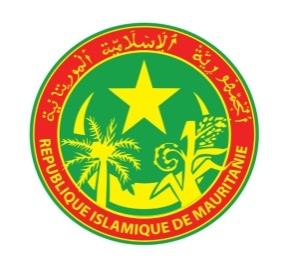 Ministère des Affaires Economiques et de la Promotion des Secteurs ProductifsProjet d’appui à la décentralisation et au développement des Villes intermédiaires Productives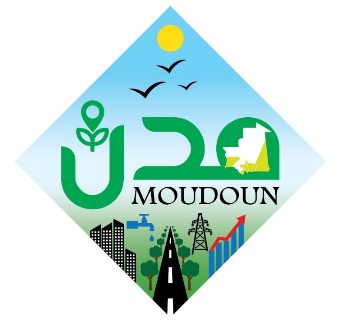 MOUDOUNTDR POUR LE RECRUTEMENT D’UN CONSULTANT POUR L’ELABORATION DE LA STRATEGIE DE COMMUNICATION DU PROJET (MOUDOUN)Mars 2021Contexte justificatif               En Mauritanie, la population urbaine, en grande majorité sédentaire aujourd’hui, n’a pas cessé d’évoluer depuis l’indépendance. La population sédentaire se chiffre en effet à 3.471.040 habitants dont 1.710.103 (soit 48,3%) résident en milieu urbain et 1.760.937 (soit 49,8%) en milieu rural, selon le RGPH 2013 (recensement général des populations et de l’habitat). Les nomades ne représentent que 1,9% de la population soit 66.328 personnes.               C’est dans un tel contexte qu’a été pensé le Projet d’Appui à la Décentralisation et au Développement des Villes Intermédiaires MOUDOUN. Cofinancé par le gouvernement Mauritanien et la Banque mondiale, ce Projet a pour objectif global de contribuer à l’amélioration des conditions de vie des populations des villes intermédiaires ciblées, ce qui nécessite la présence d’un cadre d’échanges d’informations, de sensibilisation et d’éveil pertinent permettant la vulgarisation des desseins du projet et l’adhésion des populations à ces derniers à travers le changement de mentalité et une bonne visibilité.   	Le Projet MOUDOUN vise les objectifs spécifiques suivants : (a) améliorer la productivité des villes intermédiaires et (b) renforcer les institutions locales afin que ces villes jouent pleinement leur rôle dans le développement économique des territoires de la Mauritanie. Ces objectifs seront atteints à travers le financement d’infrastructures, l’amélioration de l’accès aux services urbains, l’amélioration des finances locales et le renforcement de capacités pour faciliter la transformation de ces villes en véritables outils du développement local.Le Projet MOUDOUN s’articule autour des 4 composantes suivantes : Composante 1 : Améliorer l’accès aux infrastructures et aux services pour le développement économique (55 millions USD). Elle est subdivisée en deux sous-composantes :Sous-composante 1.1 : Infrastructures et services urbains résilients pour le développement économique des villes (36 millions USD) : appui aux investissements des communes par l’octroi de subventions pour financer des infrastructures et services urbains.Cette sous-composante financera des investissements dans les infrastructures et services d’appui à la croissance et au développement économique des 7 villes, y compris des investissements qui contribuent à l’attractivité des villes pour les affaires et l’emploi. Il s’agira, entre autres, de routes urbaines, de systèmes urbains d’évacuation des eaux, d’extensions du réseau électrique et du réseau d’adduction d’eau, des infrastructures de gestion des déchets solides ou liquides, des équipements communautaires ou culturels, des marchés, et des espaces publics et parcs, etc.Le projet financera les investissements d’infrastructures qui participent aux priorités de développement économique identifiées par l’intermédiaire d’un processus participatif et qui satisfont aux conditions d’éligibilité (Compétences communales, existence dans le PDC, impact économique évident, mesures d’atténuation des effets environnementaux et sociaux, non concurrentiels pour le secteur privé).Sous- composante 1.2 : Electrification urbaine et rurale (19 millions USD) : appui à la SOMELEC pour accroire l’accès à l’électricité des ménages dans certaines zones d’intervention du Projet.Le volet électrification urbaine de cette sous composante dont l’exécution technique est assurée par la SOMELEC portera sur le financement d’infrastructures d’électrification et d’extension des réseaux électriques couvrant notamment Bassiknou et le Camp de M’Berra. Quant au volet électrification rurale qui consiste à la mise en place de centrales hybrides solaires et de réseaux moyenne et basse tensions pour alimenter 28 localités dans trois zones autour des villages-centres de Djiguenni, Modibougou, il sera exécuté comme un projet PPP avec SOMELEC comme autorité contractante, en synergie avec le projet RIMDIR financé par l’AFD et l’UE.Composante 2 (8 Millions USD) : ‘’Renforcer la Décentralisation et les capacités des collectivités locales’’. Elle est subdivisée en deux sous-composantes :Sous-composante 2.1 : Renforcer le processus de décentralisation (2 millions USD) : Cette sous-composante accompagnera la mise en œuvre de la Stratégie Nationale de Décentralisation et de Développement Local, en renforçant le cadre légal et le processus de transfert des responsabilités et des ressources aux Collectivités Territoriales (CT).Le projet financera une Assistance Technique, des équipements, des formations au profit des cadres des Administrations Centrales et Déconcentrées (DGCT , DGTCP, DGAT, DCE, DGHU) ,  des appuis au déploiement et interfaçage des logiciels SIGeL et Beit Elmal en vue d’améliorer la décentralisation budgétaire et la mobilisation des ressources propres , appuis aussi  au Ministère en charge de l’Energie (MPME) , etc.Sous-Composante 2.2 : Renforcer les capacités des CT ciblées (6 millions USD) : Cette sous-composante portera, entre autres, sur des appuis :Aux 7 Communes et 5 CR en gestion financière, mobilisation des ressources propres, GRH, planification (PDC et PDR), AT, équipements, formations des cadres et élus,A la gestion urbaine des communes par des Plans simplifiés d’urbanisme,Aux administrations déconcentrées dans la coordination des acteurs du développement dans les CT ciblées et de l’humanitaire dans la Zone de M’Berra .Composante 3 (8 Millions USD) ‘’Gestion, Suivi et Evaluation du projet ’’La Composante 3 du Projet porte sur les appuis à la mise en œuvre de toutes les activités du Projet conformément aux politiques et directives de la Banque Mondiale en matière de :Coordination, Supervision, Gestion financière, Passation des marchés,Audits, Sauvegardes environnementales et sociales, Suivi et évaluation,Formation etGestion et appui à l’exécution de la Sous-Composante 1.2 par la SOMELEC ; et Coûts relatifs à l’Unité de coordination du projet CCP et autres entités d’exécution ( AR Kiffa , sous-unité de Néma et UGP-SOMELEC).Composante 4 (00 USD) ‘’Composante d’intervention d’urgence contingente’’ (CERC)La Composante 4 du Projet porte le financement des interventions d’urgence : Si un événement naturel précipite une catastrophe majeure affectant les moyens de subsistance des personnes vivant dans la zone du projet, le Gouvernement peut demander à la Banque mondiale de réaffecter des fonds du projet pour couvrir certains coûts de réponse d’urgence et de relèvement. Pour une meilleure visibilité permettant au Projet de mieux atteindre ses objectifs, une Stratégie de communication s’impose d’elle-même comme nécessité devant faciliter, en amont, la mise en œuvre de ce projet d’urbanisation et de développement économique. Cette stratégie doit : Être élaborée sur la base d’une bonne identification du public cible en fonction des activités et interventions du projet ;Contenir des messages clés à diffuser ;Avoir des supports de communication accessibles et appropriés pour véhiculer les messages ;Prendre en compte la dimension socio-anthropologique et culturelle de la population cible.Objectif globalL’objectif global de la mission consiste à : élaborer une stratégie de communication du projet MOUDOUN pour une meilleure visibilité sur le projet et ses interventions Objectifs spécifiquesDans le cadre de ces objectifs spécifiques, le consultant doit s’atteler à :Procéder à l’identification du public cible en fonction des différentes activités à mettre en œuvre au niveau des différentes composantes du projet MOUDOUN ;Mettre sur pied un recueil des messages clés utilisés dans les projets antérieurs financés par la Banque Mondiale concernant la sauvegarde environnementale et sociale ainsi que leurs différents et éventuels impacts au niveau des communautés locales ;Identifier /proposer les différents outils et supports de communication nécessaires et adéquats pour la mise à profit de la stratégie de communication, y compris à travers une communication digitale (réseaux sociaux, sites internet,…)  ;Préciser les différentes étapes d’élaboration des diverses activités de communication prévues, à travers un plan d’action réaliste et détaillé, dans le cadre de la mise en œuvre de la stratégie de communication ;Clarifier et vulgariser les messages clés afin de promouvoir le projet auprès des différents publics cibles ;  Élaborer une proposition méticuleuse portant sur des mécanismes fiables de suivi-évaluation de l’impact des supports et outils de communication élaborés ;Concevoir un système de suivi - évaluation identifiant les méthodes et indicateurs nécessaires pour mesurer l’impact de la stratégie de communication.Cueillir les informations et les données nécessaires pour l’élaboration de la stratégie de communication ; Renforcer et parfaire avec le responsable de la communication l’intégralité de la stratégie de communication et le plan de Communication et de visibilité pluriannuel   Faire l’état des lieux des supports et activités de communication déjà réalisés par le Projet MOUDOUN et proposer des améliorations appropriées Proposer un budget estimatif pour la mise en œuvre du plan de communication pour la mise en œuvre de la stratégie Principales tâches et responsabilités du consultantSous la supervision directe de la spécialiste en communication du projet et en étroite collaboration avec les différents experts, le consultant aura pour tâches principales :Préparation et présentation d’une note de cadrage méthodologique de la mission comprenant la compréhension des TDR, une offre technique et financière de la prestation et un chronogramme du déroulement de la mission La rédaction d’une note affinée servant de revue documentaire brassant les documents de politiques et de stratégies de communication vécues dans les projets précédents PDU et PNIDLE ainsi que la stratégie de communication du MAEPSP et de la Banque Mondiale ;L’apport d’informations claires, fiables et instructives sur l’état des lieux des outils et supports de communication existants et mobilisables ;La détermination pertinente des cibles auxquelles vont s’adresser les messages en fonction des différentes composantes et bénéficiaires du projet et l’ensemble des acteurs et parties prenantes concernés par le projet.La contribution à définir dans le cadre d’une approche participative les messages clés qui vont être véhiculés en accompagnement des activités techniques envisagés par le projet ;L’appui au processus de choix des supports et canaux de communication les plus appropriés pour réussir la mise en œuvre de la stratégie de communication ; L’établissement d’un plan prévisionnel de communication budgété sur les 5 ans pour le projet MOUDOUN.Préparer et administrer des questionnaires appropriés auprès des acteurs et parties prenantes du Projet sur les attentes en communication/visibilité du projet Faire des entretiens avec les structures et administrations concernées par le Projet (CCP, UGP-SOMELEC, BM, Administrations centrales, etc.)Réaliser des descentes sur le terrain auprès des communes pour prendre en compte leurs préoccupations et attentes par rapport au projet. Résultats attendus Un état des lieux des supports et activités de communication déjà réalisés par le Projet MOUDOUN a été fait et des améliorations appropriées proposées ;Les cibles de la stratégie sont identifiées ;les messages clés, les supports et canaux de communication identifiés ;un système de suivi et évaluation et mis en œuvre ;Un plan d’action prévisionnel budgétisé réalisé ;Axes méthodologiques suggérésLa collecte des informations, leur exploitation, la formulation et la publication des résultats constituent les principaux piliers des axes méthodologiques proposés. a). Dans le domaine de la collecte de l’information, le consultant doit affermir ses contacts avec les responsables du projet, d’une part, et avec les institutions de communication des départements impliqués dans la mise en œuvre du projet, à savoir le MAEPSP et les partenaires d’autre part. Au cours de cette étape de collecte des informations, il est nécessaire, voire indispensable, d’effectuer des visites sur le terrain (voir les sites du projet et la population cible). b). En ce qui concerne l’exploitation des données acquises, Le consultant doit effectuer des visites de terrain où des enquêtes lui permettant de percevoir de près le public cible afin de choisir les outils et supports de communication les mieux adaptés à sa réalité de réception.c). Au niveau de la formulation et de la publication des résultats, le consultant doit organiser :Une rencontre avec la coordination du projet au cours de laquelle il présentera la compréhension des termes de référence et l’approche de travail pour accomplir sa mission ;Une séance de travail pour la présentation des six résultats attendus sous forme de notes présentées en PowerPoint.Profil et qualifications requisesLe consultant en communication devra avoir les qualifications et les expériences ci-après :Etre titulaire d’un diplôme universitaire de niveau Bac +4 au minimum dans le domaine de la communication et/ou de l’information (journalisme, sciences de la communication, ou autres disciplines pertinentes)Etre un consultant spécialisé en Communication, Relations Publiques, Relations avec les médias, ou autres domaines équivalents ;Avoir une expérience dans le domaine de la communication et plus spécialement l’élaboration de stratégie et plan de communication notamment pour les projets financés par la banque Mondiale   Des références dans l’élaboration de documents similaires Justifier d’une expérience dans la communication en général et avoir réalisé des missions similaires ;Avoir une bonne compréhension des enjeux économiques, la décentralisation et le développement local ;Avoir une bonne maîtrise de la collecte et de l’analyse des données.Avoir une expérience avérée dans la conception et la réalisation de supports de communicationMaitriser le français et l’ArabeMaitriser l’Outil informatiqueDurée La durée et le lieu de la missionLa présente consultation qui aura lieu principalement à Nouakchott est prévue sur une durée de soixante (60) jours ouvrables sur trois mois (3) à compter de la signature du contrat. Cependant, le consultant est tenu d’effectuer quelques déplacements sur le terrain.Rendus :Une note de cadrage méthodologique conçu 10 jours après la signature du contrat mettant en exergue la compréhension et l’interprétation des termes de référence, la méthodologie, le plan de travail et le calendrier pour la réalisation du travail. Les principaux livrables de la consultation sont la production des notes relatives aux résultats attendus dont notamment :Une note sur les politiques et stratégies de communication.Une note sur l’état des lieux des outils et supports de communication existants. Une note sur les cibles identifiées auxquelles vont s’adresser les messages en fonction des différentes composantes du projet.Une note relatant les messages clés identifiés ainsi que les supports et canaux de communication.Une note de conception d’un système de suivi - évaluation identifiant les méthodes et indicateurs nécessaires pour mesurer l’impact de la stratégie de communication ;Un rapport provisoire et le rapport final pour validation Une note contenant un plan d’action prévisionnel budgété sur 5 ans du projet MOUDOUN.Le principal livrable est la production du document de la stratégie de communication et  le plan de Communication et de visibilité pluriannuel Annexes Le tableau synoptique ci-dessous récapitule les livrables attendusLivrablesResponsablesDate de soumissionRevue et approbationNote de cadrage collectiveLe consultant et le responsable de communication10 jours après la signature du contratCCP /MOUDOUNNotes relatives aux résultats attendus (NRA) Consultant30 jours après l’approbation de la note de cadrage par la CCP /MOUDOUN CCP /MOUDOUNAméliorations apportées par l’agence aux NRA suite aux réactions de la CCP /MOUDOUNConsultant10 jours après la réaction de la CCP /MOUDOUNCCP /MOUDOUNProduction du document final de la stratégie de communicationConsultant10 jours après la réception de la réaction de CCP /MOUDOUN et de la Banque mondiale au contenu du Draft de la stratégie de communicationCCP /MOUDOUN